Flat Teacher 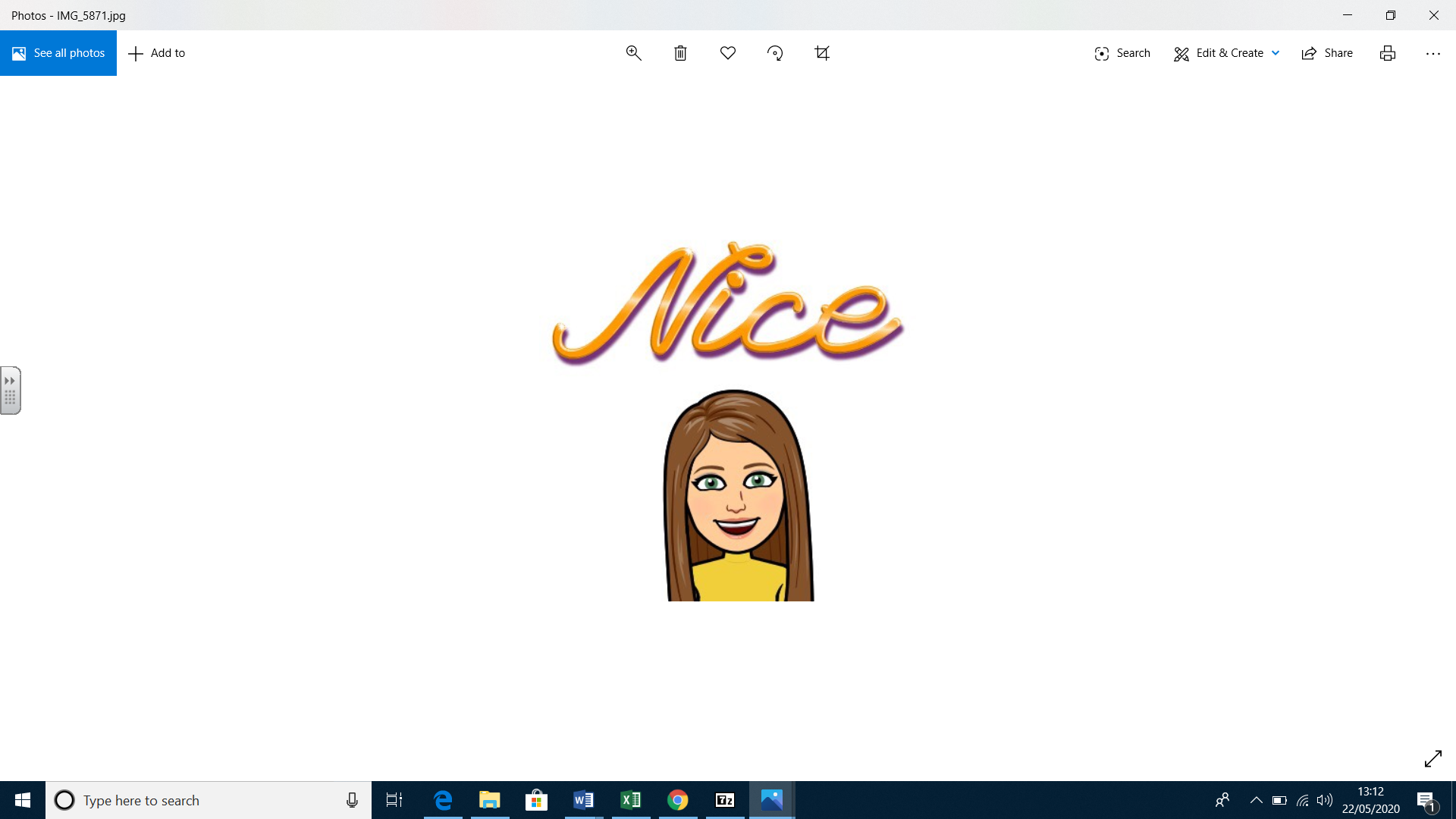 Read your favourite story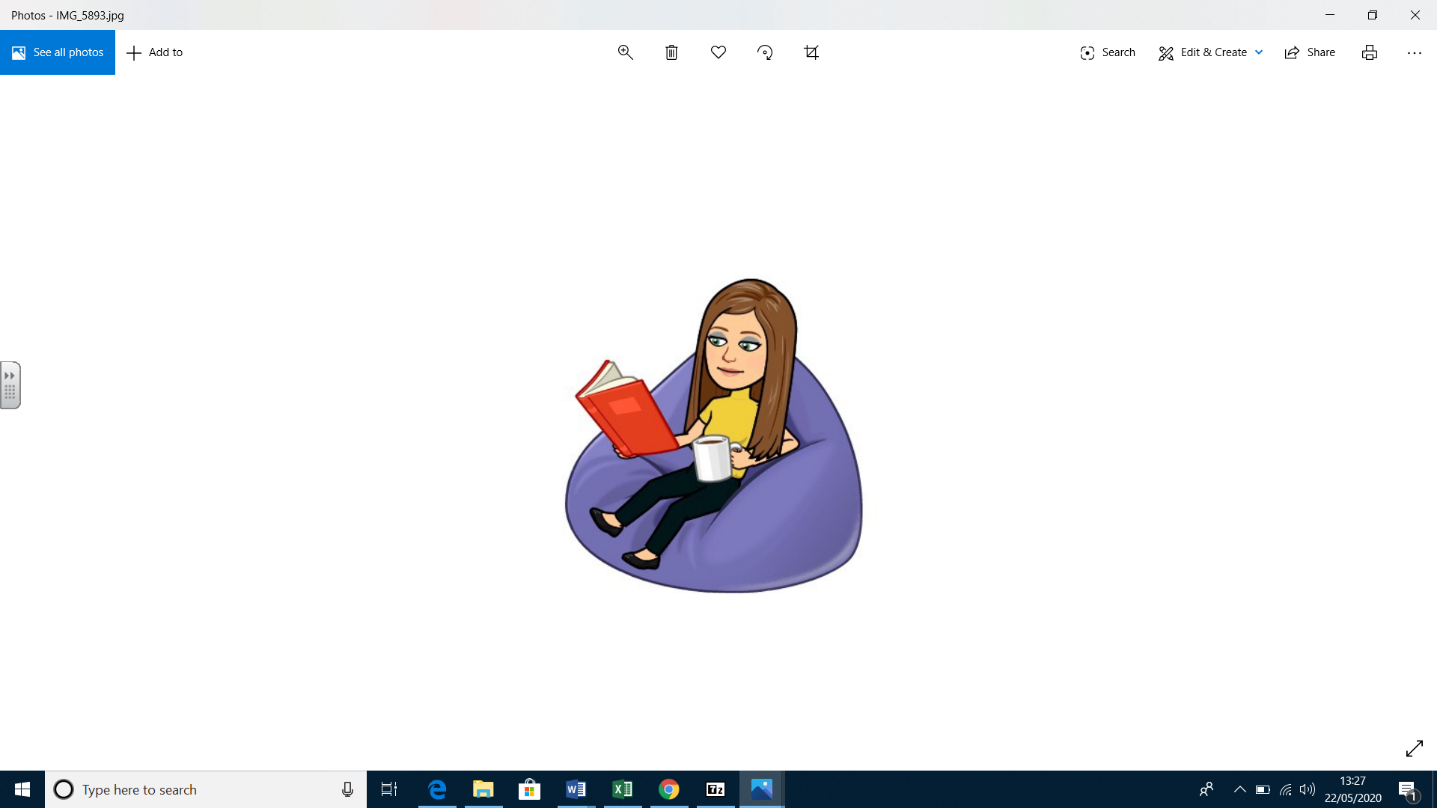 Play outside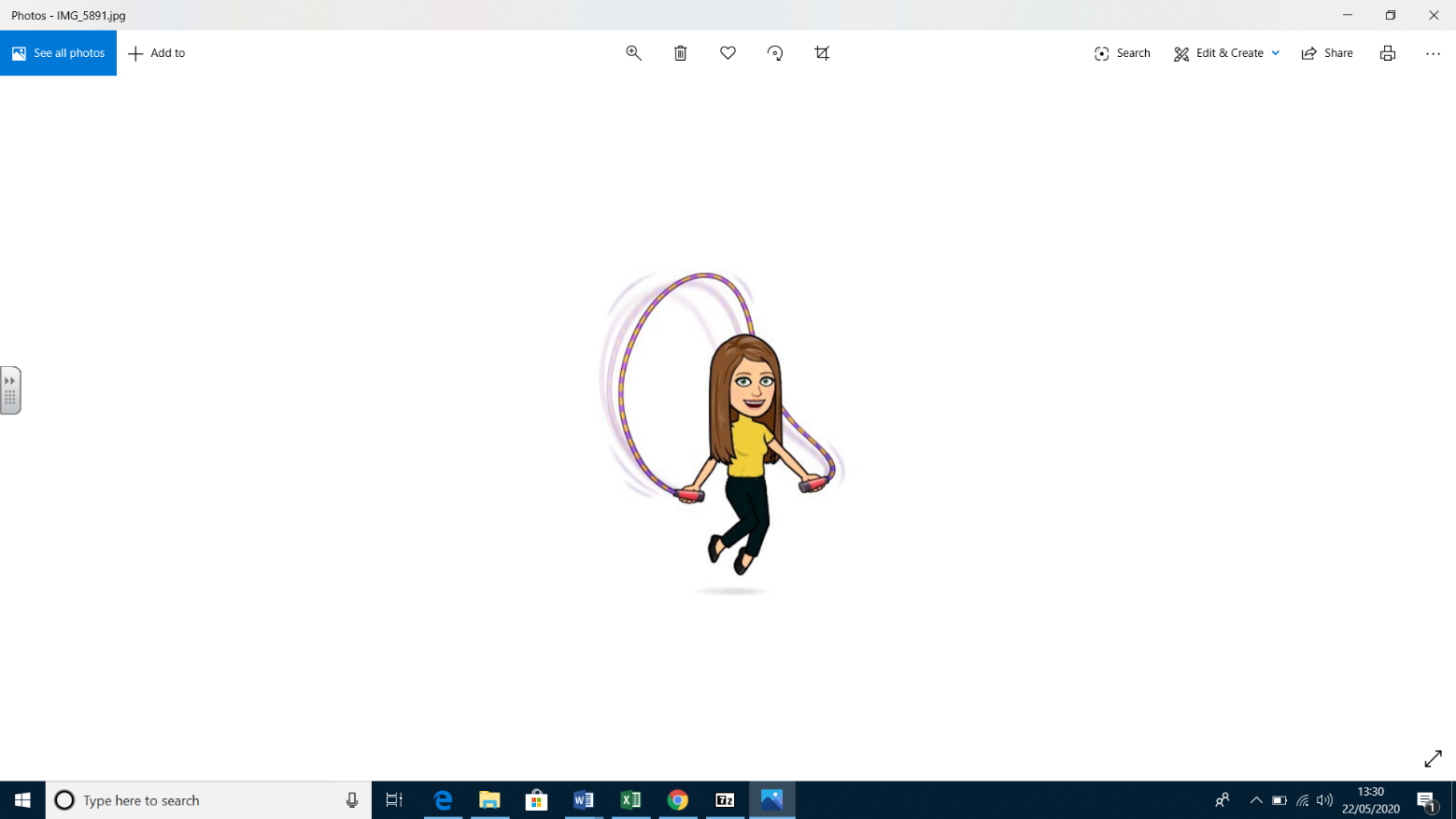 Do a funny dance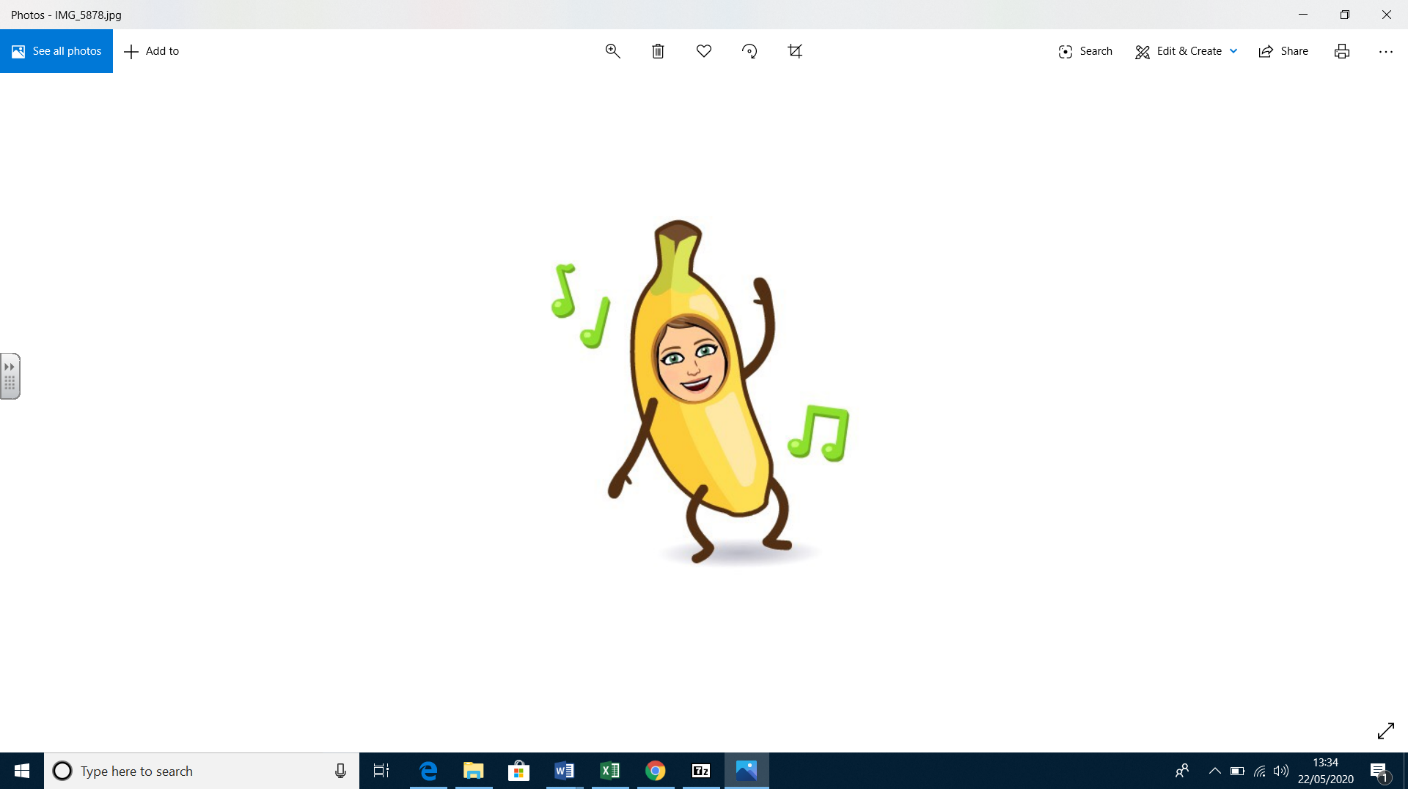 Do some activities on StudyLadder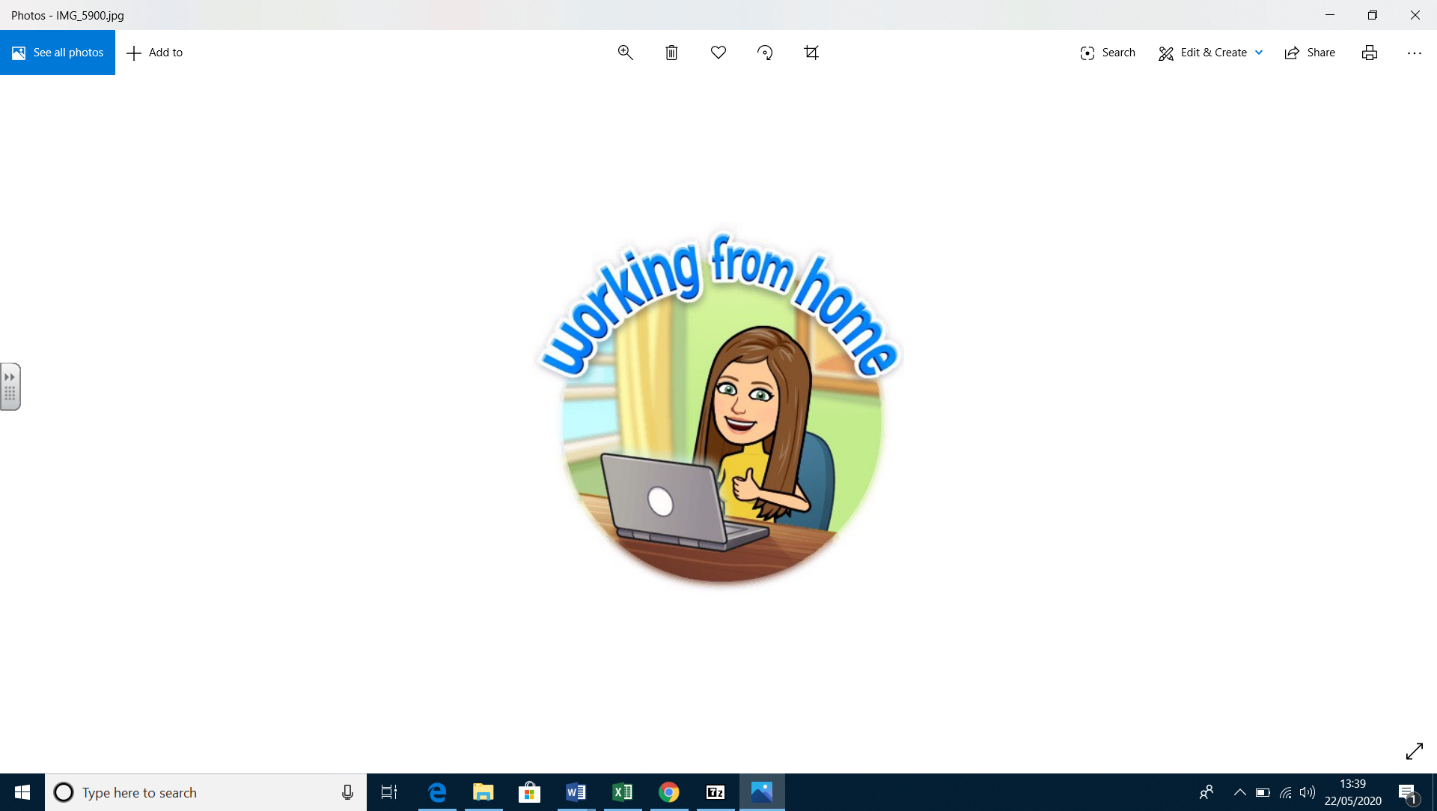 Do some junk modelling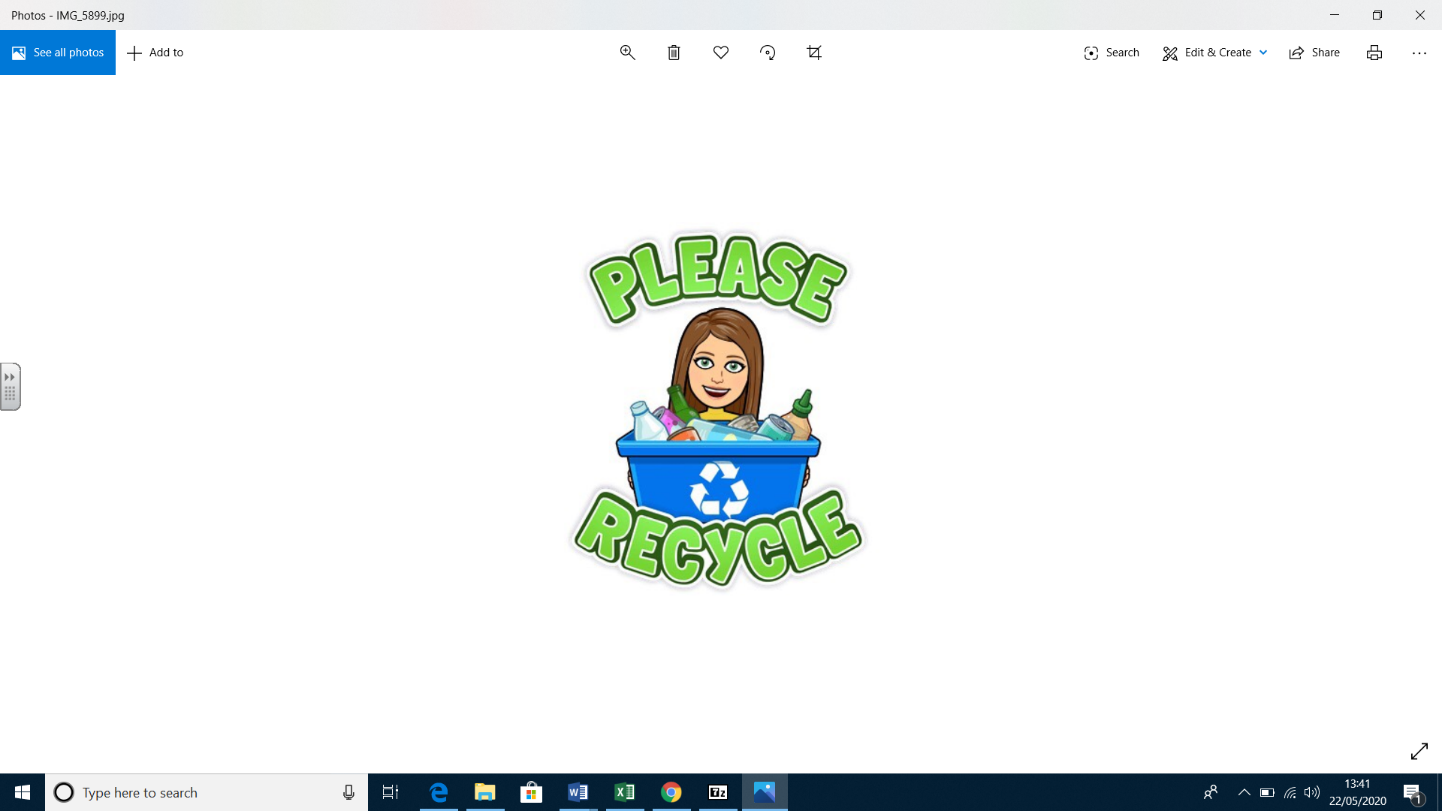 Play with your toys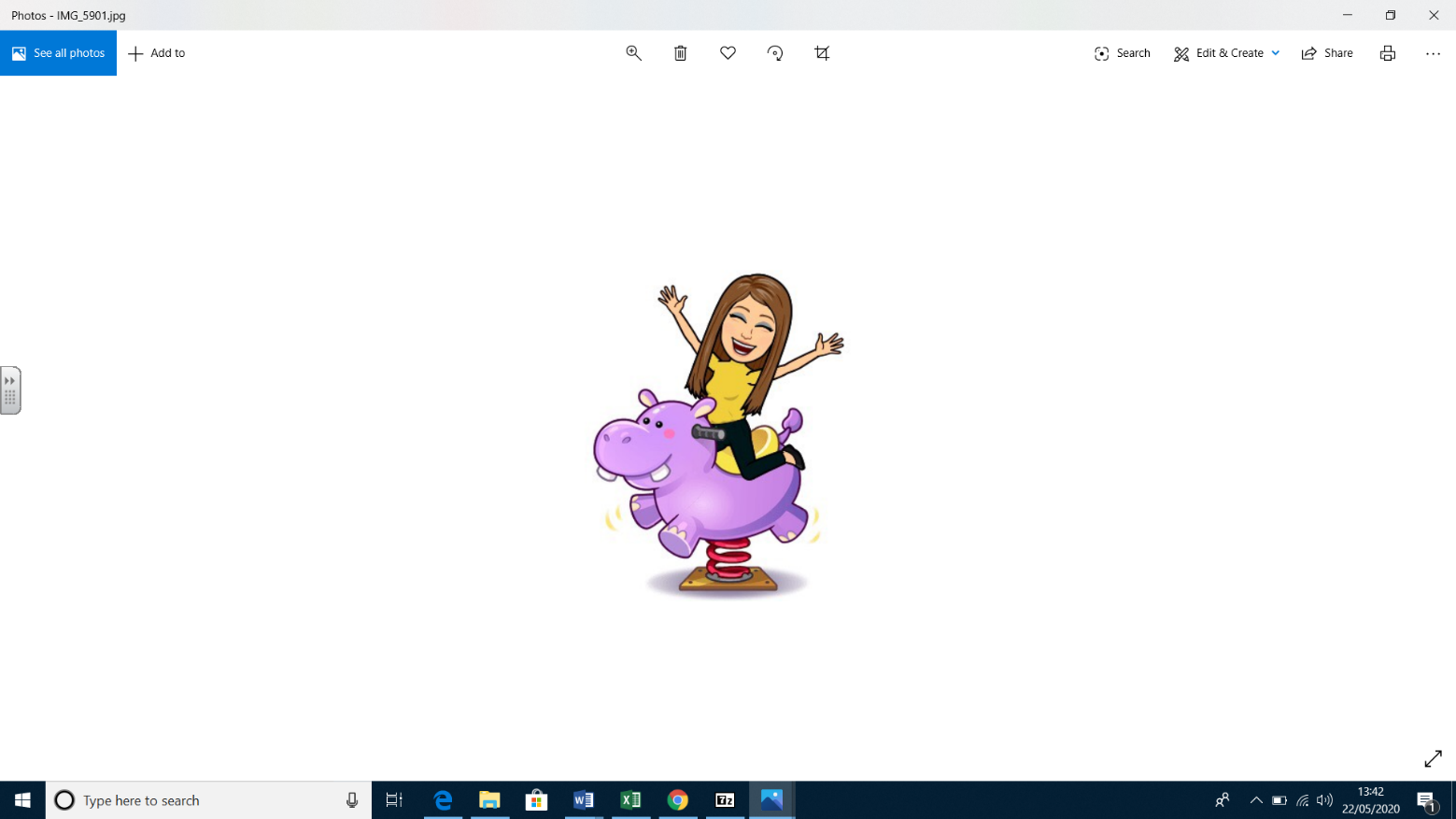 Draw a picture 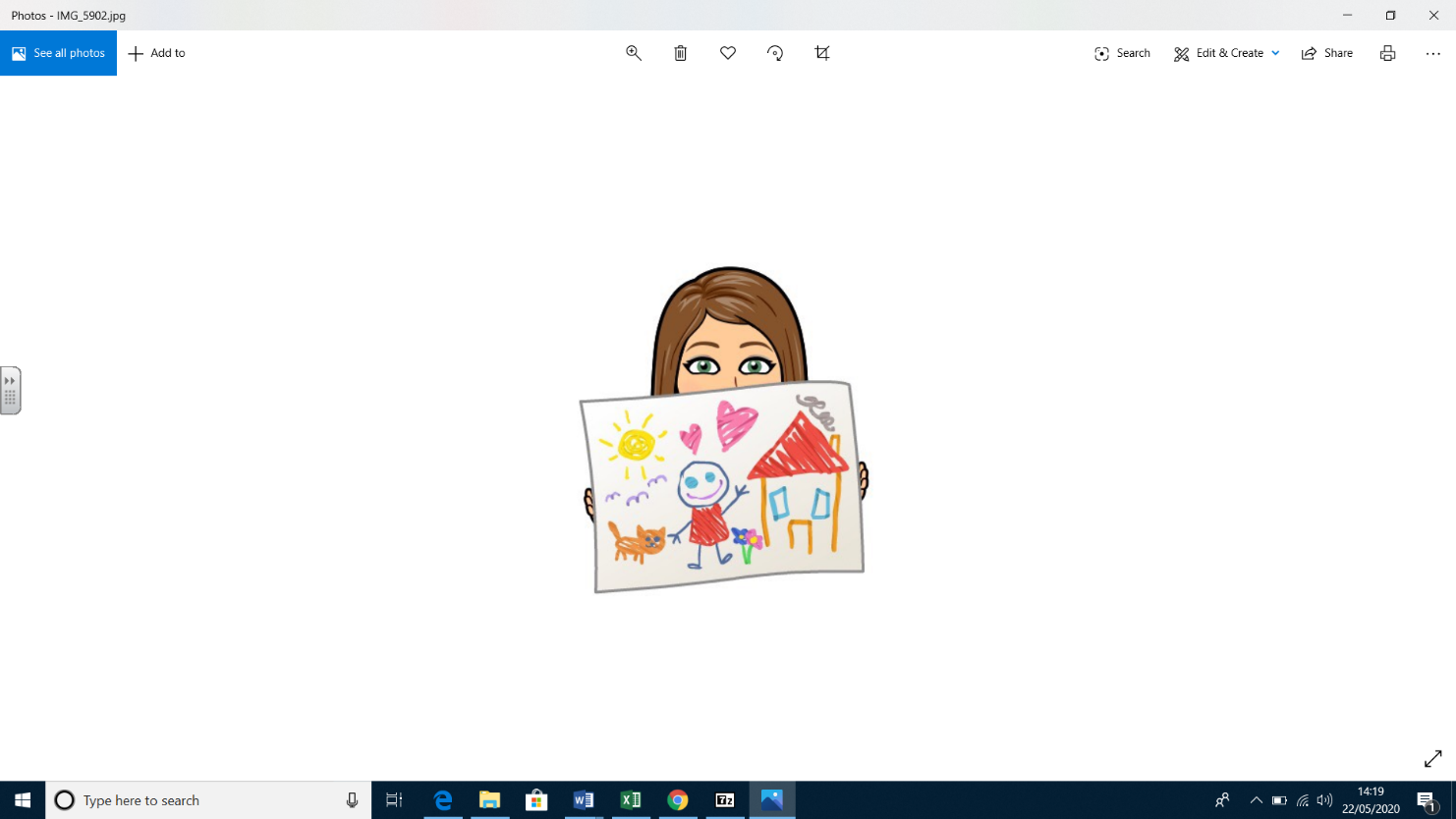 Help do some cooking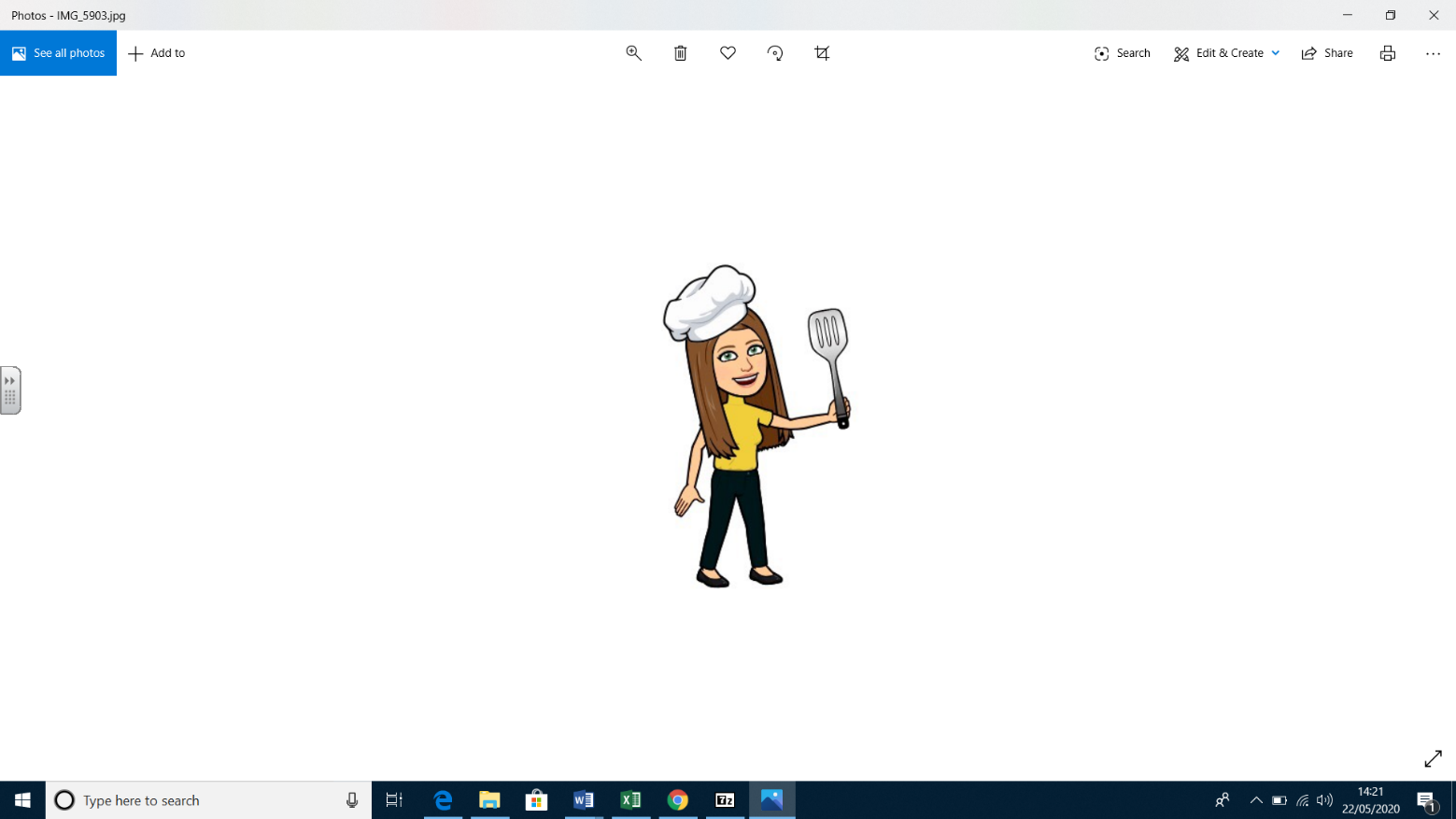 Do some yoga- cosmic kids on YouTube is great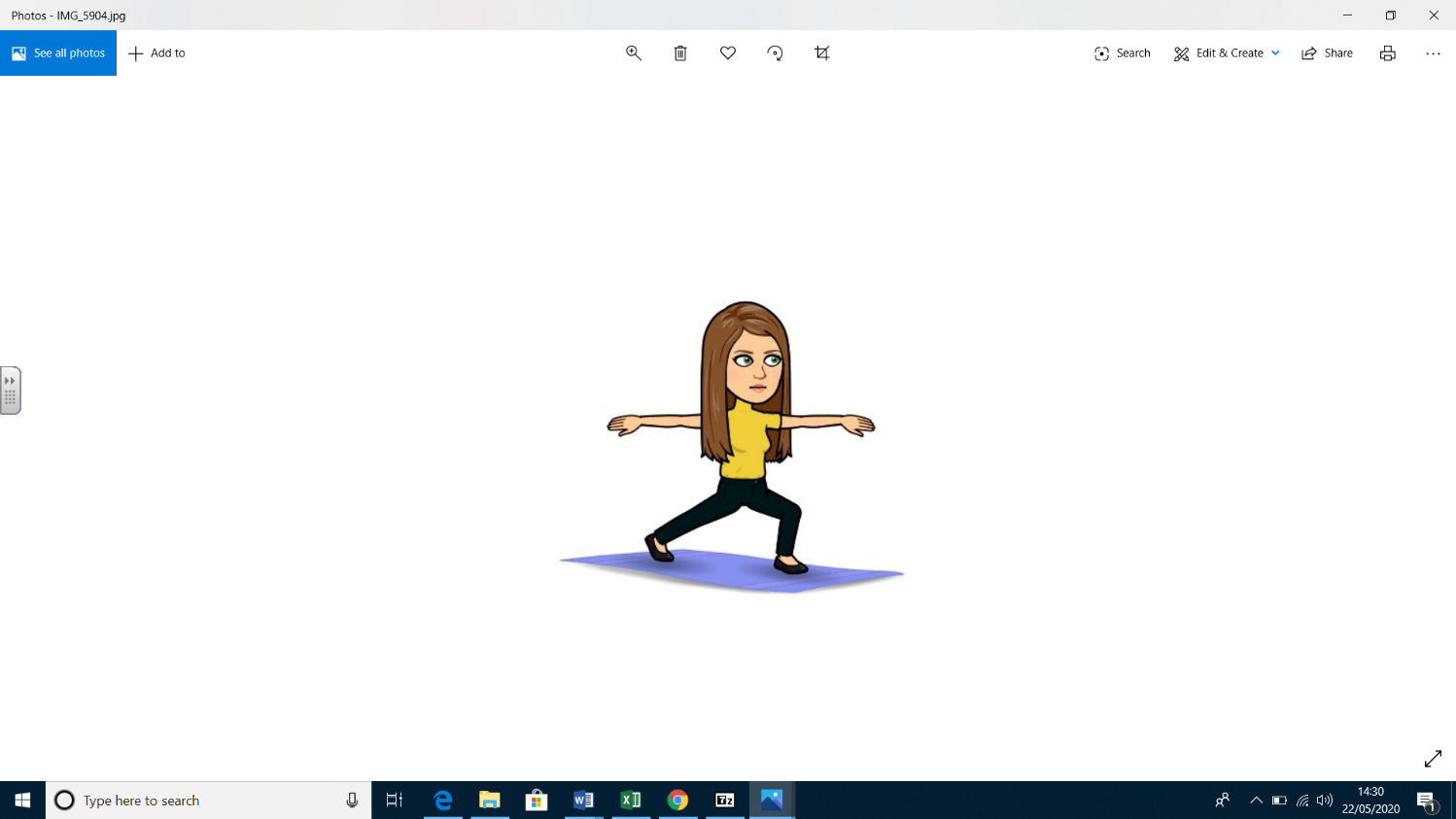 Write a letter to your family and friends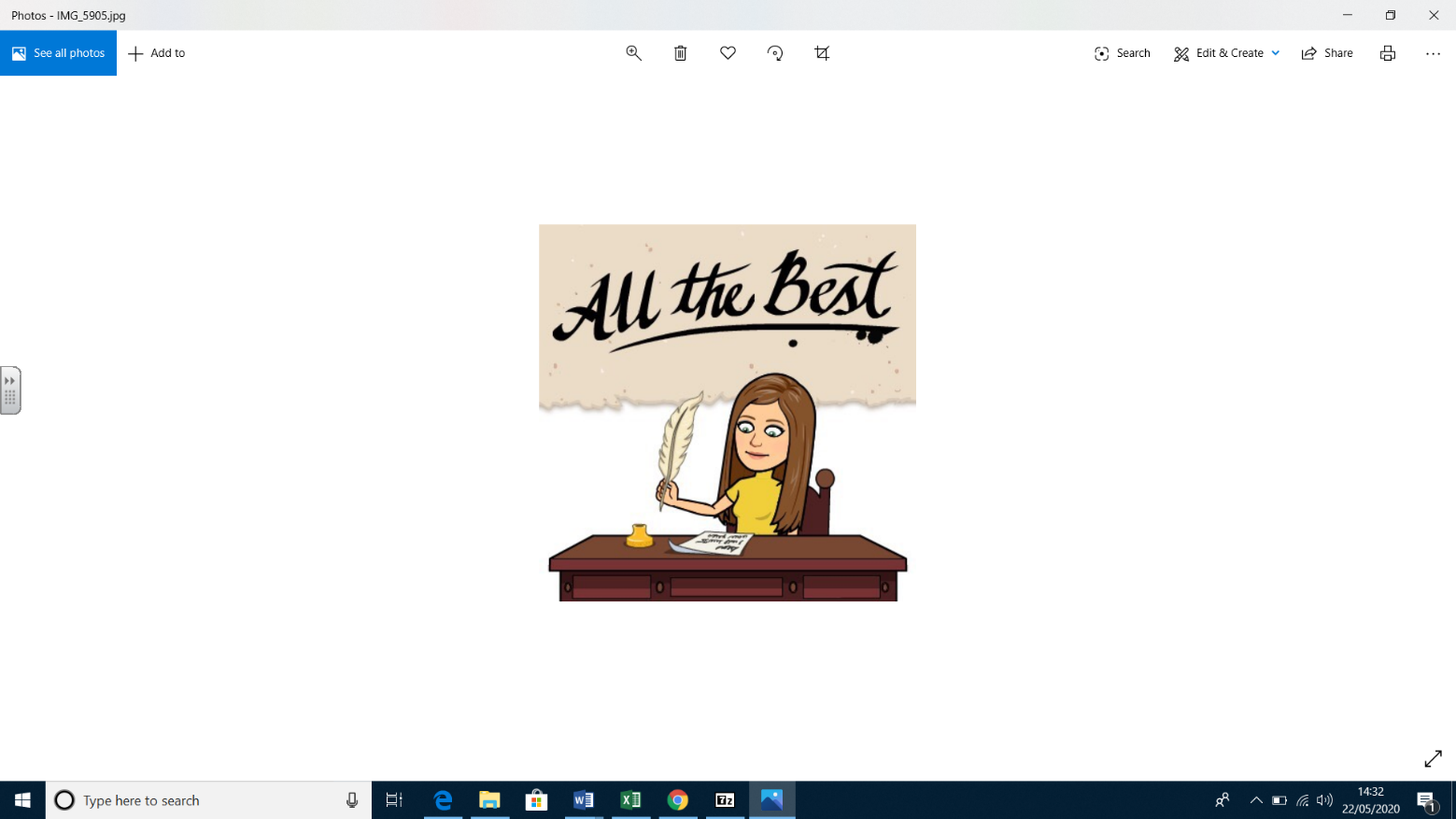 Help around the house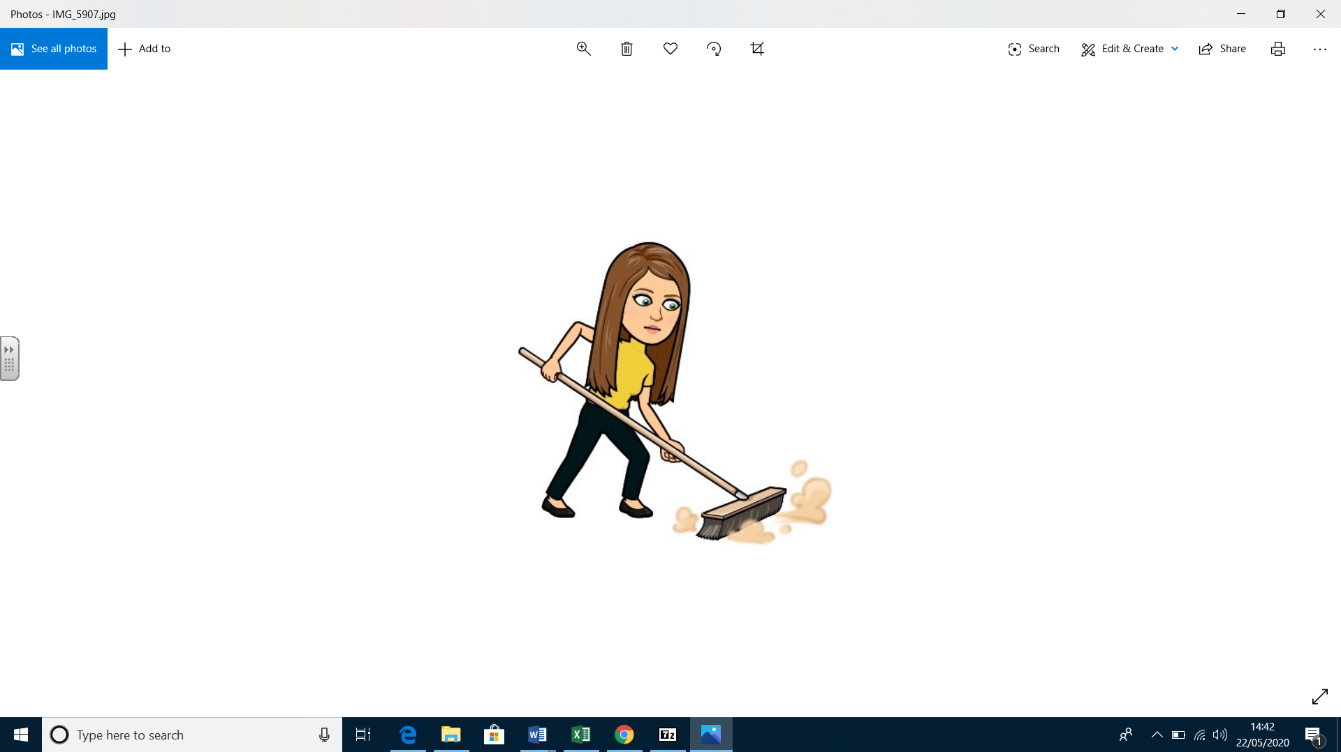 Watch your favourite film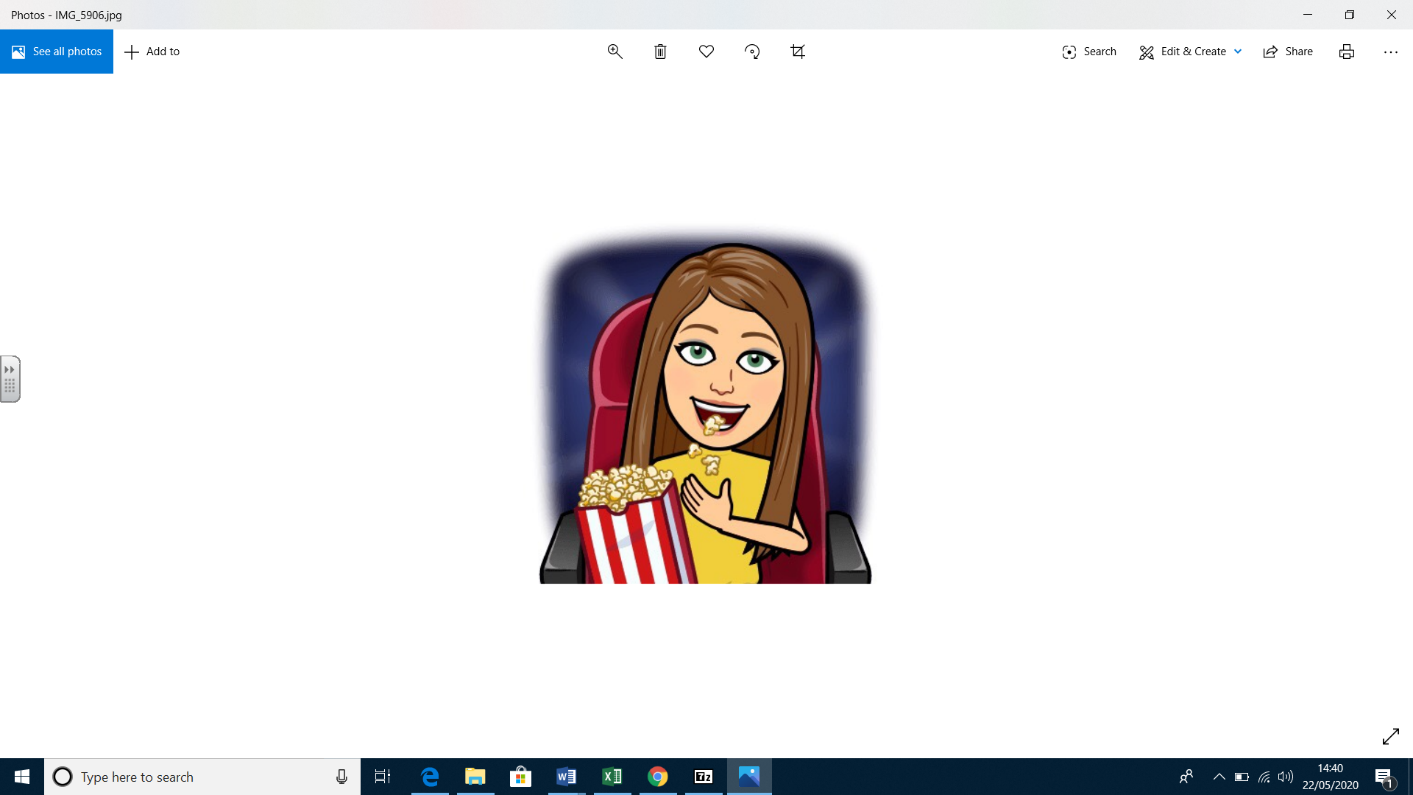 